Таблица 1Данные метеорологических наблюдений за прошедшие и текущие суткиПримечание: 900 - время местное* - нет данных.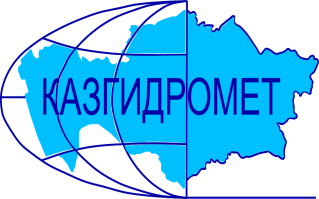 РЕСПУБЛИКАНСКОЕ ГОСУДАРСТВЕННОЕ ПРЕДПРИЯТИЕ «КАЗГИДРОМЕТ»ДЕПАРТАМЕНТ ГИДРОЛОГИИГидрометеорологическая информация №12включающая: данные о температуре воздуха. осадках. ветре и высоте снежного покрова по состоянию на 18 января 2024 г.Гидрометеорологическая информация №12включающая: данные о температуре воздуха. осадках. ветре и высоте снежного покрова по состоянию на 18 января 2024 г.ОбзорЗа прошедшие сутки в горных районах юго-востока наблюдались незначительные осадки. Снежный покров  составляет на равнинах и предгорьях  от 50 до 96 см , в  среднегорных  районах  Западного Алтая  до 140 см. Температурный фон в горах: на востоке днем в пределах -6°С до -25°С градусов мороза, ночью от -11°С до -38°С градусов мороза, самая низкая температура отмечалась  на МС Зыряновск -38 градуса; на юго-востоке 7°С - 19°С мороза; на юге от 0°С до 9°С мороза. Усиление ветра до 17 м/с отмечалось в высокогорье Илейского Алатау       Не рекомендуется выход на крутые заснеженные склоны в бассейнах рек Улкен и Киши Алматы из-за возможного провоцирования схода лавин. Будьте осторожны в горах!Прогноз погоды по горам на 19 января 2024 г.Илейский Алатау: Без осадков. Ночью и утром туман. Ветер северо-восточный 9-14 м/с. на 2000 м: Температура воздуха ночью 8-13, днем 0-5 мороза.на 3000 м: Температура воздуха ночью 13-18, днем 5-10 мороза.Жетысуский Алатау:  Без осадков. Ветер юго-восточный 7-12 м/с. на 2000 м: Температура воздуха ночью 18-23, днем 8-13 мороза.на 3000 м: Температура воздуха ночью 19-24, днем 10-15 мороза.Киргизский Алатау: Утром и днем местами осадки (дождь, снег), гололед. Местами туман, низовая метель. Ветер северо-западный 9-14, местами 15-20 м/с. Температура воздуха ночью 12-17, днем 2-7 мороза.Таласский Алатау: Утром и днем временами осадки (дождь, снег), гололед. Временами туман. Ветер северо-западный, северный 5-10 м/с. Температура воздуха ночью 4-9 мороза, днем 3 мороза-2 тепла с дальнейшим понижением.Западный Алтай: Без осадков. Ветер восточный 9-14 м/с. Температура воздуха ночью 30-35, местами 25, днем 18-23, местами 13 мороза.Тарбагатай: Без осадков, местами туман. Ветер восточный 9-14, днем местами 15 м/с. Температура воздуха ночью 27-32, местами 15-20, днем 12-17, местами 7 мороза.ОбзорЗа прошедшие сутки в горных районах юго-востока наблюдались незначительные осадки. Снежный покров  составляет на равнинах и предгорьях  от 50 до 96 см , в  среднегорных  районах  Западного Алтая  до 140 см. Температурный фон в горах: на востоке днем в пределах -6°С до -25°С градусов мороза, ночью от -11°С до -38°С градусов мороза, самая низкая температура отмечалась  на МС Зыряновск -38 градуса; на юго-востоке 7°С - 19°С мороза; на юге от 0°С до 9°С мороза. Усиление ветра до 17 м/с отмечалось в высокогорье Илейского Алатау       Не рекомендуется выход на крутые заснеженные склоны в бассейнах рек Улкен и Киши Алматы из-за возможного провоцирования схода лавин. Будьте осторожны в горах!Прогноз погоды по горам на 19 января 2024 г.Илейский Алатау: Без осадков. Ночью и утром туман. Ветер северо-восточный 9-14 м/с. на 2000 м: Температура воздуха ночью 8-13, днем 0-5 мороза.на 3000 м: Температура воздуха ночью 13-18, днем 5-10 мороза.Жетысуский Алатау:  Без осадков. Ветер юго-восточный 7-12 м/с. на 2000 м: Температура воздуха ночью 18-23, днем 8-13 мороза.на 3000 м: Температура воздуха ночью 19-24, днем 10-15 мороза.Киргизский Алатау: Утром и днем местами осадки (дождь, снег), гололед. Местами туман, низовая метель. Ветер северо-западный 9-14, местами 15-20 м/с. Температура воздуха ночью 12-17, днем 2-7 мороза.Таласский Алатау: Утром и днем временами осадки (дождь, снег), гололед. Временами туман. Ветер северо-западный, северный 5-10 м/с. Температура воздуха ночью 4-9 мороза, днем 3 мороза-2 тепла с дальнейшим понижением.Западный Алтай: Без осадков. Ветер восточный 9-14 м/с. Температура воздуха ночью 30-35, местами 25, днем 18-23, местами 13 мороза.Тарбагатай: Без осадков, местами туман. Ветер восточный 9-14, днем местами 15 м/с. Температура воздуха ночью 27-32, местами 15-20, днем 12-17, местами 7 мороза.Адрес: 020000. г. Астана. пр. Мәңгілік Ел 11/1. РГП «Казгидромет»; e-mail: ugpastana@gmail.com; тел/факс: 8-(717)279-83-94Дежурный гидропрогнозист: Жандос Н.; Дежурный синоптик: Медеуова ГЛА / Улжабаева Е.Н.Адрес: 020000. г. Астана. пр. Мәңгілік Ел 11/1. РГП «Казгидромет»; e-mail: ugpastana@gmail.com; тел/факс: 8-(717)279-83-94Дежурный гидропрогнозист: Жандос Н.; Дежурный синоптик: Медеуова ГЛА / Улжабаева Е.Н.Примечание: Количественные характеристики метеовеличин приведены в таблице 1.Примечание: Количественные характеристики метеовеличин приведены в таблице 1.№ по схе-меНазваниястанций и постовв горных районах КазахстанаВысота станции над уровнемморяВысотаснежногопокров. см.  в 90018.01Количествоосадков. ммКоличествоосадков. ммИзменениевысотыснега в см. за суткиСкорость.направление ветра в м/с.в 90018.01Температуравоздуха. ° CТемпературавоздуха. ° CЯвления погоды№ по схе-меНазваниястанций и постовв горных районах КазахстанаВысота станции над уровнемморяВысотаснежногопокров. см.  в 90018.01задень17.01заночь18.01Изменениевысотыснега в см. за суткиСкорость.направление ветра в м/с.в 90018.01t ° Сmаx17.01t ° Св 90018.01Явления погодыЗападный и Южный АлтайЗападный и Южный АлтайЗападный и Южный АлтайЗападный и Южный АлтайЗападный и Южный АлтайЗападный и Южный АлтайЗападный и Южный АлтайЗападный и Южный АлтайЗападный и Южный АлтайЗападный и Южный АлтайЗападный и Южный Алтай1МС Лениногорск 8096000-СВ-2-18-30-2МС Самарка4965000-штиль-17-28-3МС Зыряновск4559600-1штиль-25-38-4МС Катон-Карагай10675700-ЮВ-4-14-22-5МС Заповедник Маркаколь145014000-5штиль-25-32-Хребет ТарбагатайХребет ТарбагатайХребет ТарбагатайХребет ТарбагатайХребет ТарбагатайХребет ТарбагатайХребет ТарбагатайХребет ТарбагатайХребет ТарбагатайХребет ТарбагатайХребет Тарбагатай6МС Уржар489580,30,3+1штиль-6-11неб.снегхребет Жетысуский (Джунгарский) Алатаухребет Жетысуский (Джунгарский) Алатаухребет Жетысуский (Джунгарский) Алатаухребет Жетысуский (Джунгарский) Алатаухребет Жетысуский (Джунгарский) Алатаухребет Жетысуский (Джунгарский) Алатаухребет Жетысуский (Джунгарский) Алатаухребет Жетысуский (Джунгарский) Алатаухребет Жетысуский (Джунгарский) Алатаухребет Жетысуский (Джунгарский) Алатаухребет Жетысуский (Джунгарский) Алатау7МС Лепси1012411,00штиль-5,2-19,2сл.снег8МС Когалы1410540,4-1В-7-5,5-14,1сл.снегхребет Узынкара (Кетмень)хребет Узынкара (Кетмень)хребет Узынкара (Кетмень)хребет Узынкара (Кетмень)хребет Узынкара (Кетмень)хребет Узынкара (Кетмень)хребет Узынкара (Кетмень)хребет Узынкара (Кетмень)хребет Узынкара (Кетмень)хребет Узынкара (Кетмень)хребет Узынкара (Кетмень)9МС Кыргызсай1273142,0+3ЮВ-1-1,5-11,9снегхребет Илейский (Заилийский) Алатаухребет Илейский (Заилийский) Алатаухребет Илейский (Заилийский) Алатаухребет Илейский (Заилийский) Алатаухребет Илейский (Заилийский) Алатаухребет Илейский (Заилийский) Алатаухребет Илейский (Заилийский) Алатаухребет Илейский (Заилийский) Алатаухребет Илейский (Заилийский) Алатаухребет Илейский (Заилийский) Алатаухребет Илейский (Заилийский) Алатау10АМС т/б Алматау187056-2штиль-6,0-7,811СЛС Шымбулак220055следы-3В-3-5,8-7,012СЛС БАО2516710,6-2ЗЮЗ-2-5,5-9,1сл.снег13МС  Мынжилки3017370,3-10ЮЮЗ-6-10,1-12,0сл.снег14АМС пер.Ж-Кезен333324-5ЮЮЗ-3/17-11,3-12,2хребет Каратаухребет Каратаухребет Каратаухребет Каратаухребет Каратаухребет Каратаухребет Каратаухребет Каратаухребет Каратаухребет Каратаухребет Каратау15МС Ачисай82130   ССЗ-2-2,5-4,2хребет Таласский Алатаухребет Таласский Алатаухребет Таласский Алатаухребет Таласский Алатаухребет Таласский Алатаухребет Таласский Алатаухребет Таласский Алатаухребет Таласский Алатаухребет Таласский Алатаухребет Таласский Алатаухребет Таласский Алатау16МС Чуулдак1947     72-3   штиль-0,1-8,5